Физкультура или спорт?Введение. 1 слайд.Ни для кого не секрет, что физкультура и спорт играют немаловажную роль в жизни каждого человека.Однако задумывался ли кто-нибудь над значением этих слов: «физкультура» и «спорт»?2 слайд       ОБЪЕКТ ИССЛЕДОВАНИЯ: ФИЗИЧЕСКАЯ КУЛЬТУРА КАК СФЕРА СОЦИАЛЬНОЙ ДЕЯТЕЛЬНОСТИ И СПОРТ КАК ЕЕ     СОСТАВЛЯЮЩАЯ ЧАСТЬЦЕЛЬ:  ВЫЯСНИТЬ ЕСТЬ ЛИ РАЗНИЦА В ПОНЯТИЯХ «ФИЗКУЛЬТУРА» И «СПОРТ».АКТУАЛЬНОСТЬ: НЕОБХОДИМОСТЬ ЗАИНТЕРЕСОВАТЬ ДЕТЕЙ К ЗАНЯТИЯМ ФИЗИЧЕСКОЙ КУЛЬТУРОЙ И СПОРТОМ В СВЯЗИ СО СНИЖЕНИЕМ ДВИГАТЕЛЬНОЙ АКТИВНОСТИ ЛЮДЕЙ И УХУДШЕНИЕМ ИХ ЗДОРОВЬЯ В ВЕК «КОМПЬТЕНЫХ ТЕХНОЛОГИЙ.ГИПОТЕЗА:  Грань между физкультурой и спортом очень тонка. Физкультура и спорт это совершенно два разных понятия.МЕТОДЫ ИССЛЕДОВАНИЯ: Беседы с медработником школы.Беседы с учителем физкультуры Савиной М.А.Опросы и анкетирования классных руководителей и ребят нашей школы.Работа с теоретическим материалом, в том с интернетисточниками.Анализ и сопоставление.3 слайд.     НОВИЗНА ИССЛЕДОВАНИЯ: в работе предпринята попытка выявить причины нежелания заниматься физкультурой и спортом.ПРАКТИЧЕСКОЕ ПРИМЕНИЕ: элементы доклада можно использовать как на уроках физкультуры, ОБЖ, обществознания, биологии, так и на классных часах.                                4 слайд.Из Интернета я  узнал, что термин «физическая культура» появился в конце 19 века в Англии в период бурного становления современного спорта, но не нашёл широкого употребления на Западе и со временем практически исчез из обихода. В России этот термин появился в начале 20 века и прочно вошёл в научный и практический лексикон.На сегодняшний день рядом теоретиков оспаривается целесообразность использования термина  «физическая культура». Одним из аргументов «против» является то, что в большинстве стран мира данный термин вообще отсутствует в научном лексиконе.Егоров Александр Григорьевич  — специалист в области философской науки и спорта предлагает полностью заменить понятие «физическая культура» на принятое во всём мире понятие «спорт».Лубышева Людмила Ивановна, - доктор, известный в спортивной науке специалист по проблемам социологии и культурологии спорта и физической активности человека,  организации и методике физического воспитания различных категорий учащейся молодежи и взрослого населения, наоборот считает научное определение физической культуры «шагом вперед» по сравнению с западной  спортивной наукой.

Мы выяснили, что физическая культура —это сфера социальной деятельности, направленная на сохранение и укрепление здоровья, развитие психофизических способностей человека в процессе осознанной двигательной активности. Основные элементы физкультуры: физические упражнения, их комплексы и соревнования по ним, закаливание организма, гигиена труда и быта, активно-двигательные виды туризма, физический труд как форма активного отдыха для лиц умственного труда.5 слайд
Спорт (англ. sport, сокращение от первоначального англ. disport — «игра», «развлечение») — организованная по определённым правилам деятельность людей, состоящая в сопоставлении их физических и интеллектуальных способностей, а также подготовка к этой деятельности и межличностные отношения, возникающие в её процессе.Спорт представляет собой специфический род физической и интеллектуальной активности, совершаемой с целью соревнования, а также целенаправленной подготовки к ним путём разминки, тренировки, в сочетании с отдыхом, стремлением постепенного улучшения физического здоровья, повышения уровня интеллекта, получения морального удовлетворения, стремления к совершенству, улучшению личных, групповых и абсолютных рекордов, славе, улучшения собственных физических возможностей и навыков. Спорт предназначен для совершенствования физико-психических характеристик человека.Спорт — составная часть физической культуры. Это собственно соревновательная деятельность и подготовка к ней. В нём ярко проявляется стремление к победе, достижению высоких результатов, мобилизация физических, психических и нравственных качеств человека. Массовый спорт даёт возможность миллионам людей совершенствовать свои физические качества и двигательные возможности, укреплять здоровье и продлевать творческое долголетие.
 В чем же разница между физкультурой и спортом? Можно сказать, что физическая культура — это вид физической деятельности человека, направленный на сохранение и укрепление здоровья, развитие физических и психологических способностей человека. Физкультура носит индивидуальный характер, так как отсутствует состязательная сторона между двумя и более особами. Она играет важную роль в формировании здорового образа жизни человека и его социальной адаптации. Физкультура и спорт — неотъемлемая часть жизни человека. Но как показывает время, с развитием научно-технического прогресса человечество становится физически менее активным. Основную работу за человека делает «машина», «робот». В настоящее время, как у пожилых, так и у молодых людей наблюдается недостаток двигательных и физических нагрузок, что приводит к замедлению обмена веществ и снижению активности клеток человеческого организма. В результате — у людей слабая физическая выносливость и набор лишнего веса. Решить эти проблемы можно при помощи физкультуры и спорта. 
 Регулярные занятия физкультурой и спортом, по результатам исследований врачей, повышают настроение и общую физическую активность человека, улучшают сопротивляемость к психологическим стрессам, нормализируют окислительно-восстановительные процессы, а также активизируют процессы кровообращения. Степень физической нагрузки при занятиях физкультурой и спортом должна соответствовать возможностям занимающегося, его возрасту и состоянию здоровья. Для интенсификации тренировок обычно прибегают к увеличению количества упражнений, возрастанию нагрузки и увеличению общего темпа тренировок, то есть к сокращению пауз между упражнениями. 

 Занятия физкультурой или спортом могут считаться правильными, если после них чувствуется прилив бодрости, энергии, а также отсутствуют чувство усталости, желание отдохнуть, которые обычно свидетельствуют о передозировке нагрузки. Нагрузку следует постепенно увеличивать от начала к середине тренировок, после чего постепенно снижать от середины к их концу. Физические упражнения обычно заканчивают водными процедурами: обтиранием или душем.Какой бы вид физической нагрузки Вы ни выбрали — плавание, бег или что-то другое, главное в процессе тренировки — довести Ваш организм до состояния легкой усталости. В процессе занятий физкультурой и спортом также важно для достижения максимального эффекта периодически, например, 1 раз в месяц, менять упражнения, внести разнообразие в тренировки. Это необходимо для того, чтобы избежать привыкания организма к каким-то одним определённым нагрузкам.

6 слайд. Исторические находки говорят о том, что люди проводили физические соревнования с глубокой древности. Например, найденные предметы и остатки зданий свидетельствуют о том, что в Китае 4000 лет до нашей эры популярностью пользовалась гимнастика, в Древней Персии зародились такие виды спорта, как поло и состязания конных рыцарей на копьях. В Древней Греции массовое развитие получили борьба, бег, метание дисков и состязания на колесницах.  

7 слайд.        Виды спорта, получившие международное признание, условно подразделяются на 5 основных групп по характеру деятельности спортсменов:1) имеющие в основе активную двигательную деятельность (лёгкая и тяжёлая атлетика, плавание, гребной, конькобежный, лыжный спорт, спортивные единоборства – бокс, борьба, фехтование, спортивные игры и др.);2) основу которых составляет мастерство управления средствами передвижения – спортивными аппаратами (мотоцикл, автомобиль,велосипед и т.д.);3) связанные с использованием специального оружия для поражения цели (стрельба пулевая, стендовая, из лука);4) в которых сопоставляются результаты модельно-конструкторской деятельности и умение управлять созданными моделями в испытаниях (авиа-, авто-, судомодельный спорт);5) игровые единоборства, в основе которых – абстрактно-логическое композиционное мышление соперников (шахматы, шашки)статистика8 слайд.  По результатам  опроса обучающихся нашей школы мы пришли к выводу ,что, если в начальной школе спортом занимаются 40%,то в среднем и старшем звене - всего 26%.Нежелание заниматься спортом или уход из спортивных секций в более взрослом возрасте–многие дети объясняют слишком большой учебной нагрузкой, высокими требованиямиКакие виды спорта выбирают наши дети?9 слайд.10 слайд.        Между тем, состояние здоровья детей России вызывает обоснованную тревогу. По данным Минздрава, около 90 % детей имеют отклонения в физическом и психическом здоровье, около 30-35% детей, поступающих в школу, уже имеют хронические заболевания. За годы обучения в школе в 5 раз возрастает число нарушений зрения и осанки, в 4 раза увеличивается количество нарушений психического здоровья, в 3 раза увеличивается число детей с заболеваниями органов пищеварения. По данным Министерства здравоохранения и социального развития РФ, только 14% учащихся старших классов считаются здоровыми. 	11 слайд12 слайд.	Из-за плохого состояния  здоровья более 1 млн. детей школьного возраста полностью  освобождены от уроков физической культуры. В 2010 году численность учащихся, отнесенных по состоянию здоровья к специальной медицинской группе, составляла 863 тыс., а в 2012 году – 1 млн.205 тыс. человек.	13 слайд.А ведь именно эти дети,  в первую очередь, должны заниматься оздоровительной физкультурой , потому что недостаточная двигательная активность ведет к заболеваниям сердечной системы, формированию патологии костно-мышечной системы, увеличению травматизма. Низкий исходный уровень здоровья детей сказывается и на их адаптации к учебным нагрузкам.  По этому поводу известный педагог В.А. Сухомлинский отмечал, что 85 % неуспевающих учеников отстает от сверстников не по причине лени или нерадивости, а из-за физических недугов, болезней, следствием которых является инстинктивное сокращение нагрузок на ослабленный организм.	14 слайд.      По утверждению ученых, объем двигательной активности детей школьного возраста должен составлять не менее 6 ч в неделю. При таком объеме двигательной активности у школьников наблюдаются наиболее высокие показатели умственной работоспособности, более высокая ее устойчивость в течение дня, повышение успеваемости и адаптации к физическим нагрузкам.15 слайд.         А ведь не многие задумываются о том, что только при переходе из детского сада в школу двигательная активность детей падает на 50%.Урок физкультуры всего на 11% удовлетворяет потребность двигательного режима школьника, и не надо забывать о том, что он проводится всего 2-3 раза в неделю. Так как же полностью удовлетворить двигательные потребности ребёнка? Ведь его растущий организм требует именно этого.16 слайд.Мы провели исследование в нашем классе по двигательной активности наших ребят. Вот что у нас получилось.( по 2 часа тренировки + 3 часа в неделю уроки физкультуры)17 слайд.     Причины нежелания занятием спортом18 слайд.           Гиподинамия 19 слайд. Результаты анкетирования обучающихся нашей школы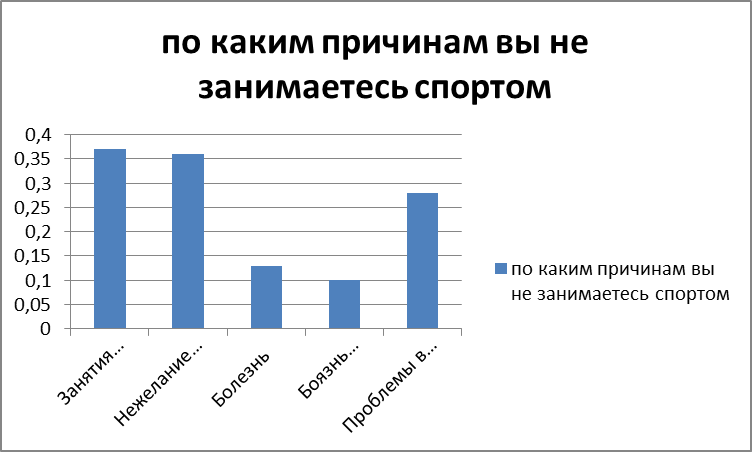 20 слайд                                                                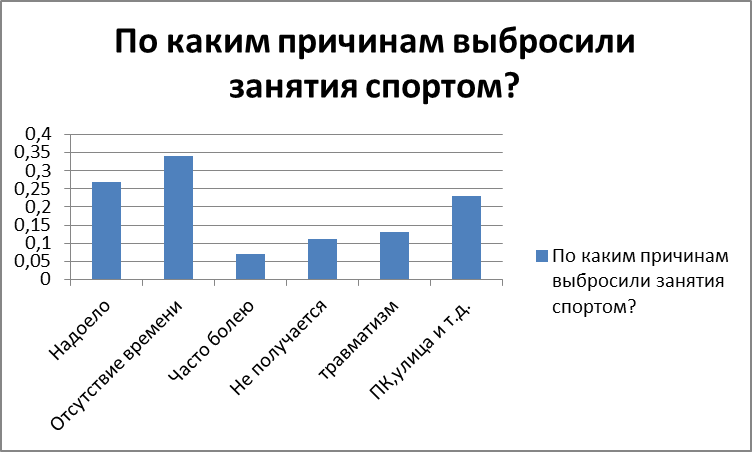 21 слайд.     Вывод:. Грань между физкультурой и спортом очень тонка.Физкультура и спорт это совершенно два разных понятия. Очень многие в современном мире заблуждаются, полагая, что физкультура – это просто устаревшее название. На самом деле, очень просто запутаться в значении этих двух понятий – физкультура и спорт. Ведь в основу и того и другого положены физические упражнения и игры. При этом одни и те же виды физических упражнений для одних людей становятся физкультурой, для других спортом. 22 слайд.          Заключение.Чем заниматься, физкультурой или спортом, решать все-таки Вам. Главное, чтобы от этого была польза и достигалась поставленная цель. Также важно, как и в любом деле не переусердствовать – все хорошо в меру.23 слайд.Двигайся больше – проживешь дольше!!!           И вперед в Сочи.Использованная литература:2. В.И. Лях. Мой друг – физкультура . М, «Просвещение», 2010.3. И.К. Латыпов. Педагогические технологии физического воспитания в современной школе. М, Педагогический университет «Первое сентября», 2011.Вид спортаКол-во занимающихся чел.Кол-во занимающихся чел.Начальная школа      Старшая школаФигурное катание4-Спортивная гимнастика92Плавание32Тхэквондо52баскетбол75футбол2      7хоккей51Самбо,дзюдо97велоспорт-2Туризм-3Атлетическая гимнастика-4бокс-2Итого:4437Всего обучающихся в классах110138 АНДРЕЕВА ЕЛИЗАВЕТА      -      -       -    - -     -    -      3 БАУТДИНОВ АЛЕКСЕЙ      -      -      -    -  -    -    -     3 ВАСИЛЬЕВ ДЬИТРИЙ ВЕЛОСП.      - ВЕЛОСП.      - ВЕЛОСП.     -    -      9 ГАВРИЛОВ МАКСИМ     - ФУТБОЛ ФУТБОЛ     -     -    -   -       7 ГОРЕЛОВ ВЛАД БАСК. ФУТБОЛ ФУТБОЛ   - БАСКЕ.    -   -      11 ГРОМОВ АЛЕКСАНДР ТХЭКВАН.    - ТХЭКВАН.    - ТХЭКВАН.       -       -     9ЖАРКИНИЛЬЯ       -    -      -      -     -      -     -     3 КОЧЕРГИН АЛЕКСЕЙ САМБО    - САМБО      - САМБО     -    -     12 КОЧЕРГИН АНТОН САМБО    - САМБО     - САМБО     -    -    12ЛЕБЕДЕВ АЛЕКСЕЙ     -ФУТБОЛФУТБОЛ    -БАСК.   -    -     9 ЛЕБЕДЕВ  ЭДУАРД     -     -     -     -      -    -     -    3ЛУКАШОВДМИТРИЙ БАСК.    - ФУТБОЛ    -  БАСК.    -    -    11 МИХАЙЛОВА ИРИНА    -    -    -    -    -    -    -      3 ПАВЛОВА АНАСТАСИЯ ТАНЦЫ     - ТАНЦЫ     - ТАНЦЫ   -     -    7ПЕТРОВРОМАН    - БОКС     - БОКС     - БОКС    -     8 РОДНОВ АНТОН    -         -    -    -     -     -     -  ОСВОБ. СОКОЛОВА СОФЬЯ ТАНЦЫ     - ТАНЦЫ    - ТАНЦЫ    -    -    7 ТОЛКАЧЕВ НИКИТА    -    -    -     -     -     -    -    3 ХОДЖИЕВ МАКСИМ    -    -    -     -     -    -    -    3 ШАШКИН РОМАН   -    -    -    -    -     -    -    3